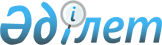 Субсидияланатын тұқымдарды сатып алу (пайдалану) нормалары мен шекті бағаларды бекіту туралы
					
			Күшін жойған
			
			
		
					Батыс Қазақстан облысы әкімдігінің 2016 жылғы 23 тамыздағы № 256 қаулысы. Батыс Қазақстан облысының Әділет департаментінде 2016 жылғы 16 қыркүйекте № 4553 болып тіркелді. Күші жойылды - Батыс Қазақстан облысы әкімдігінің 2017 жылғы 16 маусымдағы № 175 қаулысымен
      Ескерту. Күші жойылды - Батыс Қазақстан облысы әкімдігінің 2017 жылғы 16 маусымдағы № 175 қаулысымен (алғашқы ресми жарияланған күнінен бастап қолданысқа енгізіледі).

      Қазақстан Республикасының 2001 жылғы 23 қаңтардағы "Қазақстан Республикасындағы жергілікті мемлекеттік басқару және өзін-өзі басқару туралы" Заңын басшылыққа ала отырып, Қазақстан Республикасы Ауыл шаруашылығы министрінің 2014 жылғы 12 желтоқсандағы №4-2/664 "Тұқым шаруашылығын дамытуды субсидиялау қағидаларын бекіту туралы" (Қазақстан Республикасының Әділет министрлігінде 2015 жылы 6 ақпанда №10190 тіркелді) бұйрығына сәйкес Батыс Қазақстан облысының әкімдігі ҚАУЛЫ ЕТЕДІ:

      1. Қоса беріліп отырған субсидияланатын тұқымдарды сатып алу (пайдалану) нормалары мен шекті бағалары бекітілсін.

      2. "Батыс Қазақстан облысының ауыл шаруашылығы басқармасы" мемлекеттік мекемесі (М.К. Оңғарбеков) осы қаулының әділет органдарында мемлекеттік тіркелуін, "Әділет" ақпараттық-құқықтық жүйесінде және бұқаралық ақпарат құралдарында оның ресми жариялануын қамтамасыз етсін.

      3. Осы қаулының орындалуын бақылау Батыс Қазақстан облысы әкімінің бірінші орынбасары А.К.Өтеғұловқа жүктелсін.

      4. Осы қаулы алғашқы ресми жарияланған күнінен бастап қолданысқа енгізіледі. Субсидияланатын тұқымдарды сатып алу (пайдалану) нормалары мен шекті бағалары
					© 2012. Қазақстан Республикасы Әділет министрлігінің «Қазақстан Республикасының Заңнама және құқықтық ақпарат институты» ШЖҚ РМК
				
      Облыс әкімі

А. Көлгінов
2016 жылғы 23 тамыздағы № 256
Батыс Қазақстан облысы
әкімдігінің қаулысымен
бекітілді
№
Ауданның (қаланың) атауы
Дақылдар
Дақылдар
Дақылдар
Дақылдар
Дақылдар
Дақылдар
Элиталық көшеттердің шекті өткізу бағасы, теңге/дана
Элиталық көшеттердің шекті өткізу бағасы, теңге/дана
Элиталық көшеттердің шекті өткізу бағасы, теңге/дана
№
Ауданның (қаланың) атауы
Жаздық бидай
Жаздық бидай
Күздік бидай
Күздік бидай
Арпа
Арпа
Элиталық көшеттердің шекті өткізу бағасы, теңге/дана
Элиталық көшеттердің шекті өткізу бағасы, теңге/дана
Элиталық көшеттердің шекті өткізу бағасы, теңге/дана
№
Ауданның (қаланың) атауы
сатып алу (пайдалану) нормасы, килограмм/гектар
шекті бағасы, теңге/ килограмм
сатып алу (пайдалану) нормасы, килограмм/гектар
шекті бағасы, теңге/ килограмм
сатып алу (пайдалану) нормасы, килограмм/гектар
шекті бағасы, теңге/ килограмм
-
-
-
1
2
3
4
5
6
7
8
1
Бөрлі
7,872
81
17,525
75
10,451
71
2
Зеленов
7,969
81
17,529
75
10,604
71
3
Сырым
7,784
81
17,290
75
10,573
71
4
Тасқала
7,959
81
17,432
75
10,552
71
5
Теректі
7,961
81
17,215
75
10,556
71
6
Шыңғырлау
7,960
81
17,282
75
10,563
71
7
Орал қаласы
7,973
81
17,449
75
10,556
71
Сұлы
Сұлы
Күздік қара бидай
Күздік қара бидай
Қарақұмық
Қарақұмық
сатып алу (пайдалану) нормасы, килограмм/гектар
шекті бағасы, теңге/ килограмм
сатып алу (пайдалану) нормасы, килограмм/гектар
шекті бағасы, теңге/ килограмм
сатып алу (пайдалану) нормасы, килограмм/гектар
шекті бағасы, теңге/ килограмм
Бөрлі
5,200
68
16,068
68
Зеленов
5,200
68
16,418
68
1,300
165
Сырым
5,200
68
16,055
68
-
-
Тасқала
5,200
68
16,120
68
-
-
Теректі
5,200
68
16,275
68
1,300
165
Шыңғырлау
5,200
68
16,106
68
-
-
Орал қаласы
5,200
68
16,106
68
-
-
Дәнді-бұршақты
Дәнді-бұршақты
Күнбағыс (сорт)
Күнбағыс (сорт)
Күнбағыс (будан)
Күнбағыс (будан)
сатып алу (пайдалану) нормасы, килограмм/гектар
шекті бағасы, теңге/ килограмм
сатып алу (пайдалану) нормасы, килограмм/гектар
шекті бағасы, теңге/ килограмм
сатып алу (пайдалану) нормасы, килограмм/гектар
шекті бағасы, теңге/ килограмм
Бөрлі
27,300
137
0,500
400
4,550
2000
Зеленов
27,300
137
0,500
400
4,550
2000
Сырым
-
-
0,433
400
4,550
2000
Тасқала
-
-
0,494
400
4,550
2000
Теректі
27,733
137
0,504
400
4,550
2000
Шыңғырлау
-
-
0,494
400
4,550
2000
Орал қаласы
27,300
137
0,494
400
4,550
2000
Мақсары
Мақсары
Картоп
Картоп
Біржылдық шөптер
Біржылдық шөптер
сатып алу (пайдалану) нормасы, килограмм/гектар
шекті бағасы, теңге/ килограмм
сатып алу (пайдалану) нормасы, килограмм/гектар
шекті бағасы, теңге/ килограмм
сатып алу (пайдалану) нормасы, килограмм/гектар
шекті бағасы, теңге/ килограмм
Бөрлі
0,390
175
277,530
168
0,039
175
Зеленов
0,429
175
281,110
168
0,054
175
Сырым
0,325
175
257,400
168
0,034
175
Тасқала
0,390
175
281,412
168
0,043
175
Теректі
0,423
175
281,211
168
0,051
175
Шыңғырлау
0,414
175
-
-
0,047
175
Орал қаласы
0,390
175
277,594
168
0,033
175
Бұршақты көпжылдық шөптер
Бұршақты көпжылдық шөптер
Дәнді көпжылдық шөптер
Дәнді көпжылдық шөптер
сатып алу (пайдалану) нормасы, килограмм/гектар
шекті бағасы, теңге/ килограмм
сатып алу (пайдалану) нормасы, килограмм/гектар
шекті бағасы, теңге/ килограмм
Бөрлі
13,0
1200
13,0
400
Зеленов
13,0
1200
13,0
400
Сырым
-
-
13,0
400
Тасқала
13,0
1200
13,0
400
Теректі
13,0
1200
13,0
400
Шыңғырлау
13,0
1200
13,0
400
Орал қаласы
13,0
1200
13,0
400